BARBY 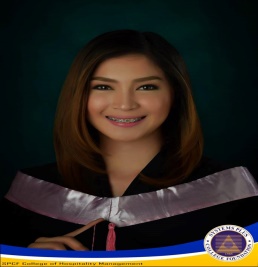 BARBY.336580@2freemail.com Career ObjectiveTo have a position where I could contribute my skills which utilizes high degree of enthusiasm and strong dedication to the total development of work force.PERSONAL PROFILE:                   Date of Birth       :        April 9, 1994                   Place of Birth      :        Morong Rizal                   Civil Status           :        Single                   Height                    :       5’2                   Weight                 :         98lbs                   Citizenship           :        Filipino EDUCATIONAL ATTAINMENTCOLLEGE:                 Course:  BS Tourism Management    S.Y.       : 2010 – 2016                  School: Systems Plus College Foundation                 Address:  Balibago Angeles CityWORK EXPERIENCE:Company:     Royce Hotel and CasinoAddress   :     Ninoy Aquino Ave., Clark Freeport Zone PampangaInclusive Dates: April 26, 2016- presentPosition   :	 Membership and Redemption Associate Company:     Philippine Academy for Aviation TrainingAddress   :     Claro M Recto Hwy, Mabalacat, PampangaInclusive Dates: June 2015 – December 2015Position   :	  Customer Service Company:      Expert Global Solutions      Address   :    BC4-BC5 Phil Excel Business Park, Manuel A. Roxas Hwy, Mabalacat      Inclusive Dates: April 2015 – July 2015      Position:         Customer Service RepresentativeCompany:       Eaglesky Technology Amusement and Gaming Inc. Address   :       Bldg. N7547 E. Andrew St. A Bonifacio Avenue Clark Freeport Zone Clarkfield     Inclusive Dates: February 2014 – June 2014     Position   :       Production Dealer	5.   Company:	  Ties That Travel	       Address :	  Unit 167, Grd Flr. SM City Clark, M.A Roxas Highway, Angeles City   	      Inclusive Dates: April 2013 – May 2013	      Position :         Customer Service SKILLS:Computer LiterateKnowledgeable in Hospitality IndustryWilling to stretch extra hours to complete assigned work.Ability to work independentlyGoal oriented, has the ability to achieve goal given in a specified time frame